Załącznik nr 3 do Ogłoszenia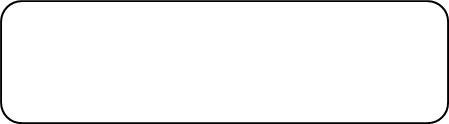  pieczątka firmowa WykonawcyFORMULARZ OFERTOWYOferta złożona przez wykonawcę/podmioty wspólnie ubiegające się o zamówieniePełna nazwa Wykonawcy:...........................................................................................................................................................................................................................................Adres Wykonawcy:......................................................................................................................................................................................................................................................NIP: …………………………Adres zamieszkania (jeżeli dotyczy) …………………………………………………………………………………………..Kontakt:Imię i nazwisko osoby do kontaktu:…………………………………………………….Adres do korespondencji:............................................................................................................................................................................................................................................tel.: ……….….………e-mail: ……….…..………..………fax.: …….….….……….…Kategoria przedsiębiorstwa Wykonawcy:1. Przystępując do prowadzonego przez Ośrodek Rozwoju Edukacji postępowania
o udzielenie zamówienia publicznego nr WA-ZUZP.2611.2.2019 pn. „Realizacja usługi polegającej na organizacji i przeprowadzeniu szkoleń związanych z pracą z uczniem ze specjalnymi potrzebami edukacyjnymi (SPE) dla przedstawicieli poradni psychologiczno-pedagogicznych (PPP), szkół i przedszkoli ogólnodostępnych” zgodnie z wymogami zawartymi w Ogłoszeniu o zamówieniu oferuję wykonanie przedmiotowego za cenę obliczoną na podstawie formularza cenowego stanowiącego załącznik nr 3a do Ogłoszenia:Informacja dla wykonawcy:1) Formularz oferty musi być podpisany przez osobę lub osoby uprawnione do reprezentowania firmy.2) W przypadku oferty wspólnej należy podać dane dotyczące pełnomocnika Wykonawcy.2. Zamówienie zrealizujemy: sami* / przy udziale Podwykonawców*. Podwykonawcom zostaną powierzone do wykonania następujące zakresy zamówienia:3. Oświadczam, że:zapoznałem się z Ogłoszeniem i nie wnoszę do jego treści żadnych zastrzeżeń oraz zdobyłem wszelkie informacje konieczne do przygotowania oferty;uważam się za związanego niniejszą ofertą przez okres 60 dni od upływu terminu składania ofert;w razie wybrania mojej oferty zobowiązuję się do podpisania umowy na warunkach zawartych w ogłoszeniu oraz w miejscu i terminie określonym przez Zamawiającego;Wykonawca wyraża zgodę na przetwarzanie przez Zamawiającego informacji zawierających dane osobowe oraz, że poinformował pisemnie i uzyskał zgodę każdej osoby, której dane osobowe są podane w ofercie oraz dokumentach składanych wraz z niniejszą ofertą  lub będą  podane w oświadczeniach i dokumentach złożonych przez Wykonawcę w niniejszym postępowaniu o udzielenie zamówienia;wybór oferty będzie / nie będzie*** prowadzić do powstania u Zamawiającego obowiązku podatkowego, wskazując nazwę (rodzaj) towaru lub usługi, których dostawa lub świadczenie będzie prowadzić do jego powstania, oraz wskazując ich wartość bez kwoty podatku……………………………………………….………………………………………………………………………………….oferta jest jawna i nie zawiera informacji stanowiących tajemnicę   przedsiębiorstwa w rozumieniu przepisów o zwalczaniu nieuczciwej konkurencji, za wyjątkiem informacji zawartych na str. …….. (jeżeli Wykonawca zastrzega tajemnicę przedsiębiorstwa zobowiązany jest do wykazania, iż zastrzeżone informacje stanowią tajemnicę przedsiębiorstwa w rozumieniu art. 11 ust. 4 ustawy z dnia 16 kwietnia 1993 r. o zwalczaniu nieuczciwej konkurencji. Wykonawca nie może zastrzec informacji, o których mowa w art. 86 ust. 4 ustawy Pzp).Uzasadnienie zastrzeżenia informacji jako tajemnica przedsiębiorstwa …………………………………………………………………………………...Oferta wraz z załącznikami zawiera ……… ponumerowanych stron.OŚWIADCZENIE O PRZYNALEŻNOŚCI ALBO BRAKU PRZYNALEŻNOŚCI DO TEJ SAMEJ GRUPY KAPITAŁOWEJ1 – NIE DOTYCZY OSÓB FIZYCZNYCHOświadczam, że zgodnie z aktualnym stanem faktycznym i prawnym Wykonawca ………. (podać nazwę): (zaznaczyć właściwe pole lub skreślić niepotrzebne) nie należy do jakiejkolwiek grupy kapitałowej2; należy do grupy kapitałowej2 i złoży stosowne oświadczenie, o którym mowa 
w art. 24 ust. 11 ustawy Pzp, w terminie 3 dni od dnia zamieszczenia na stronie internetowej Zamawiającego informacji z otwarcia ofert.1 W przypadku gdy ofertę składają Wykonawcy wspólnie ubiegający się o zamówienie, każdy z Wykonawców musi złożyć odrębne oświadczenie o przynależności albo braku przynależności do tej samej grupy kapitałowej.2 Pojęcie „grupa kapitałowa” należy rozumieć zgodnie z przepisami ustawy z dnia 16 lutego 2007 r. o ochronie konkurencji i konsumentów (Dz. U. z 2017 r. poz. 229, z późn. zm.).6. Załącznikami do niniejszej oferty są:1) ……………………………………………2) ……………………………………………*) (Zgodnie z zaleceniem Komisji Europejskiej z dnia 6.05.2003 r. dot. definicji mikroprzedsiębiorstw, małych i średnich przedsiębiorstw (Dz. Urz. UE L 124 z 20.05.2003, str. 36)mikroprzedsiębiorstwo – to przedsiębiorstwo zatrudniające mniej niż 10 osób i którego roczny obrót lub roczna suma bilansowa nie przekracza 2 mln. EUR;małe przedsiębiorstwo – to przedsiębiorstwo zatrudniające mniej niż 50 osób i którego roczny obrót lub roczna suma bilansowa nie przekracza 10 mln. EUR;średnie przedsiębiorstwa – to przedsiębiorstwa, które nie są mikroprzedsiębiorstwami ani małymi przedsiębiorstwami i które zatrudniają mniej niż 250 osób i których roczny obrót nie przekracza 50 mln. EUR lub roczna suma bilansowa nie przekracza 43 mln. EUR;W przypadku gdy Wykonawca nie jest żadnym z ww. przedsiębiorstw należy wpisać „NIE”.**) niepotrzebne skreślić; w przypadku nie wykreślenia którejś z pozycji i nie wypełnienia pola w ust. 2 oznaczonego: „Część zamówienia, która ma być powierzona podwykonawcy” - Zamawiający uzna, odpowiednio, że Wykonawca nie zamierza powierzyć wykonania żadnej części zamówienia podwykonawcom i  Wykonawca nie polega na zasobach podwykonawcy w celu wykazania spełnienia warunków udziału w postępowaniu, o których mowa w Ogłoszeniu o zamówieniu.***) niepotrzebne skreślić; w przypadku nie skreślenia (nie wskazania) żadnej z ww. treści oświadczenia i niewypełnienia powyższego pola Zamawiający uzna, że wybór przedmiotowej oferty nie będzie prowadzić do powstania u Zamawiającego obowiązku podatkowego.						…………………………………………Czytelny podpis Wykonawcy/umocowanego PełnomocnikaZałącznik nr 3A do Ogłoszenia pieczątka firmowa WykonawcyFORMULARZ CENOWY						…………………………………………Czytelny podpis Wykonawcy/umocowanego PełnomocnikaZałącznik nr 4 do Ogłoszenia(pieczątka Wykonawcy)Oświadczenie wykonawcy składane na podstawie art. 25a ust. 1 ustawy z dnia 29 stycznia 2004 r.  Prawo zamówień publicznych (dalej jako: ustawa Pzp), DOTYCZĄCE SPEŁNIANIA WARUNKÓW UDZIAŁU W POSTĘPOWANIU 
Na potrzeby postępowania o udzielenie zamówienia publicznego
pn. Realizacja usługi polegającej na organizacji i przeprowadzeniu szkoleń związanych 
z pracą z uczniem ze specjalnymi potrzebami edukacyjnymi (SPE) dla przedstawicieli poradni psychologiczno-pedagogicznych (PPP), szkół i przedszkoli ogólnodostępnych, nr WA-ZUZP.2611.2.2019INFORMACJA DOTYCZĄCA WYKONAWCY:Oświadczam, że spełniam warunki udziału w postępowaniu określone przez zamawiającego w Ogłoszeniu o zamówieniu.…………….……. (miejscowość), dnia ………….……. r. 																	…………………………………………Czytelny podpis Wykonawcy/umocowanego PełnomocnikaINFORMACJA W ZWIĄZKU Z POLEGANIEM NA ZASOBACH INNYCH PODMIOTÓW: Oświadczam, że w celu wykazania spełniania warunków udziału w postępowaniu, określonych przez zamawiającego w Ogłoszeniu o zamówieniu, polegam na zasobach następującego/ych podmiotu/ów: ………………………………………………………..………………………………………………………………………………………….……… w następującym zakresie: ……………………………………………………..……………………………………………………………………………………...…………………………… (wskazać podmiot i określić odpowiedni zakres dla wskazanego podmiotu). …………….……. (miejscowość), dnia ………….……. r. 																	…………………………………………Czytelny podpis Wykonawcy/umocowanego PełnomocnikaOŚWIADCZENIE DOTYCZĄCE PODANYCH INFORMACJI:Oświadczam, że wszystkie informacje podane w powyższych oświadczeniach są aktualne i zgodne z prawdą oraz zostały przedstawione z pełną świadomością konsekwencji wprowadzenia zamawiającego w błąd przy przedstawianiu informacji.…………….……. (miejscowość), dnia ………….……. r. 						…………………………………………Czytelny podpis Wykonawcy/umocowanego PełnomocnikaZałącznik nr 5 do Ogłoszenia (pieczątka Wykonawcy)Oświadczenie wykonawcy składane na podstawie art. 25a ust. 1 ustawy z dnia 29 stycznia 2004 r.  Prawo zamówień publicznych (dalej jako: ustawa Pzp), DOTYCZĄCE PRZESŁANEK WYKLUCZENIA Z POSTĘPOWANIANa potrzeby postępowania o udzielenie zamówienia publicznego
pn. Realizacja usługi polegającej na organizacji i przeprowadzeniu szkoleń związanych z pracą z uczniem ze specjalnymi potrzebami edukacyjnymi (SPE) dla przedstawicieli poradni psychologiczno-pedagogicznych (PPP), szkół i przedszkoli ogólnodostępnych, nr WA-ZUZP.2611.2.2019OŚWIADCZENIA DOTYCZĄCE WYKONAWCY:Oświadczam, że nie podlegam wykluczeniu z postępowania na podstawie 
art. 24 ust. 1 pkt 12-22 i ust 5 pkt. 1 ustawy Pzp.lubOświadczam, że zachodzą w stosunku do mnie podstawy wykluczenia z postępowania na podstawie art. ……………….…. ustawy Pzp (podać mającą zastosowanie podstawę wykluczenia spośród wymienionych w art. 24 ust. 1 pkt 13-14, 16-20 lub art. 24 ust. 5 ustawy Pzp). Jednocześnie oświadczam, że w związku z ww. okolicznością, na podstawie art. 24 ust. 8 ustawy Pzp podjąłem następujące środki naprawcze: ………………………………………………………………………..………………. dnia ………….……. r. …………………………………………	(miejscowość)	Czytelny podpis Wykonawcy/		umocowanego PełnomocnikaOŚWIADCZENIE DOTYCZĄCE PODMIOTU, NA KTÓREGO ZASOBY POWOŁUJE SIĘ WYKONAWCA:Oświadczam, że w stosunku do następującego/ych podmiotu/tów, na którego/ych zasoby powołuję się w niniejszym postępowaniu, tj.…………………………………………………………… (podać pełną nazwę/firmę, adres, a także w zależności od podmiotu: NIP/PESEL, KRS/CEiDG) 
nie zachodzą podstawy wykluczenia z postępowania o udzielenie zamówienia.………………. dnia ………….……. r. …………………………………………	(miejscowość)	Czytelny podpis Wykonawcy/		umocowanego PełnomocnikaOŚWIADCZENIE DOTYCZĄCE PODWYKONAWCY NIEBĘDĄCEGO PODMIOTEM, NA KTÓREGO ZASOBY POWOŁUJE SIĘ WYKONAWCA:Oświadczam, że w stosunku do następującego/ych podmiotu/tów, będącego/ych podwykonawcą/ami: ……………………………………………………………………..….…… (podać pełną nazwę/firmę, adres, a także w zależności od podmiotu: NIP/PESEL, KRS/CEiDG), 
nie zachodzą podstawy wykluczenia z postępowania o udzielenie zamówienia.…………….……. (miejscowość), dnia …………………. r. 																…………………………………………Czytelny podpis Wykonawcy/umocowanego PełnomocnikaOŚWIADCZENIE DOTYCZĄCE PODANYCH INFORMACJI:Oświadczam, że wszystkie informacje podane w powyższych oświadczeniach są aktualne 
i zgodne z prawdą oraz zostały przedstawione z pełną świadomością konsekwencji wprowadzenia zamawiającego w błąd przy przedstawianiu informacji.…………….……. (miejscowość), dnia …………………. r. 																…………………………………………Czytelny podpis Wykonawcy/umocowanego PełnomocnikaZałącznik nr 6 do Ogłoszenia(pieczątka Wykonawcy)WYKAZ OSÓB ZDOLNYCH DO WYKONANIA ZAMÓWIENIADotyczy postępowania o udzielenie zamówienia publicznego nr WA-ZUZP.2611.2.2019 pn. Realizacja usługi polegającej na organizacji i przeprowadzeniu szkoleń związanych z pracą z uczniem ze specjalnymi potrzebami edukacyjnymi (SPE) dla przedstawicieli poradni psychologiczno-pedagogicznych (PPP), szkół i przedszkoli ogólnodostępnych:Załącznik nr 7 do Ogłoszenia(pieczątka Wykonawcy)Wzór zobowiązania podmiotu trzeciego do oddania do dyspozycji zasobów w trakcie realizacji zamówienia Oddając do dyspozycji Wykonawcy ubiegającego się o udzielenie zamówienia, niezbędne zasoby na okres korzystania z nich przy wykonywaniu zamówienia pn.: Realizacja usługi polegającej na organizacji i przeprowadzeniu szkoleń związanych z pracą 
z uczniem ze specjalnymi potrzebami edukacyjnymi (SPE) dla przedstawicieli poradni psychologiczno-pedagogicznych (PPP), szkół i przedszkoli ogólnodostępnych, 
nr WA-ZUZP.2611.2.2019UWAGA: Zamiast niniejszego Formularza można przedstawić inne dokumenty, w szczególności:1.	pisemne zobowiązanie podmiotu, o którym mowa w art. 22 a ustawy Pzp2.	dokumenty dotyczące:a)	zakresu dostępnych Wykonawcy zasobów innego podmiotu,b)	sposobu wykorzystania zasobów innego podmiotu, przez Wykonawcę, 
przy wykonywaniu zamówienia, c)	zakresu i okresu udziału innego podmiotu przy wykonywaniu zamówieniad)	informacja czy inne podmioty na zdolności których Wykonawca powołuje 
się w odniesieniu do warunków udziału w postępowaniu dotyczących wykształcenia, kwalifikacji zawodowych lub doświadczenia zrealizują usługi, których wskazane zdolności dotycząDziałając w imieniu i na rzecz:_______________________________________________________________________(nazwa Podmiotu)Zobowiązuję się do oddania nw. zasobów na potrzeby wykonania zamówienia:_______________________________________________________________________(określenie zasobu – wiedza i doświadczenie, potencjał techniczny, osoby zdolne do wykonania zamówienia, zdolności finansowe lub ekonomiczne)do dyspozycji:_______________________________________________________________________(nazwa Wykonawcy)w trakcie wykonania zamówienia pod nazwą:_______________________________________________________________________Oświadczam, iż:a)	udostępniam Wykonawcy ww. zasoby, w następującym zakresie:_________________________________________________________________b)	sposób wykorzystania udostępnionych przeze mnie zasobów będzie następujący:_________________________________________________________________c)	zakres mojego udziału przy wykonywaniu zamówienia będzie następujący:_________________________________________________________________d)	okres mojego udziału przy wykonywaniu zamówienia będzie następujący:_________________________________________________________________zrealizuję usługi, których wskazane zdolności dotyczą: ________________________________________________________________________________ dnia __ __ _____ roku___________________________________________(podpis podmiotu trzeciego/ osoby upoważnionej do reprezentacji Podmiotu trzeciego)Wykonawca jest mikro, małym, średnim przedsiębiorcą  - TAK/NIE*Cena ofertowa netto:……………………………………………………….……………………PLN( słownie: .................................................................)……………………………………………………….……………………PLN( słownie: .................................................................)Oferowana stawka podatku VAT W przypadku kilku stawek wymagane wskazanie, jakiego asortymentu dotyczą poszczególne stawki:W przypadku kilku stawek wymagane wskazanie, jakiego asortymentu dotyczą poszczególne stawki:Cena ofertowa brutto:……………………………………………………….……………………PLN( słownie: .................................................................)……………………………………………………….……………………PLN( słownie: .................................................................)ZOBOWIĄZANIE WYKONAWCY (SKŁADANE NA POTRZEBY OCENY OFERT) W przypadku uzyskania zamówienia zobowiązuję się do zatrudnienia co najmniej 2 osób niepełnoprawnej na podstawie umowy o pracę bądź umowy cywilnoprawnej, w rozumieniu przepisów ustawy z dnia sierpnia 1997 r. o rehabilitacji zawodowej i społecznej oraz zatrudnianiu osób niepełnosprawnych (tekst jednolity  Dz.U. 2018 poz. 511),  w wymiarze co najmniej ¼ etatu …………………… (proszę wpisać TAK lub NIE)ZOBOWIĄZANIE WYKONAWCY (SKŁADANE NA POTRZEBY OCENY OFERT) W przypadku uzyskania zamówienia zobowiązuję się do zatrudnienia co najmniej 2 osób niepełnoprawnej na podstawie umowy o pracę bądź umowy cywilnoprawnej, w rozumieniu przepisów ustawy z dnia sierpnia 1997 r. o rehabilitacji zawodowej i społecznej oraz zatrudnianiu osób niepełnosprawnych (tekst jednolity  Dz.U. 2018 poz. 511),  w wymiarze co najmniej ¼ etatu …………………… (proszę wpisać TAK lub NIE)ZOBOWIĄZANIE WYKONAWCY (SKŁADANE NA POTRZEBY OCENY OFERT) W przypadku uzyskania zamówienia zobowiązuję się do zatrudnienia co najmniej 2 osób niepełnoprawnej na podstawie umowy o pracę bądź umowy cywilnoprawnej, w rozumieniu przepisów ustawy z dnia sierpnia 1997 r. o rehabilitacji zawodowej i społecznej oraz zatrudnianiu osób niepełnosprawnych (tekst jednolity  Dz.U. 2018 poz. 511),  w wymiarze co najmniej ¼ etatu …………………… (proszę wpisać TAK lub NIE)Oferuję organizację spotkania w poniższym hotelu zgodnym z wymaganiami zawartymi w OPZOferuję organizację spotkania w poniższym hotelu zgodnym z wymaganiami zawartymi w OPZOferuję organizację spotkania w poniższym hotelu zgodnym z wymaganiami zawartymi w OPZNazwa hoteluAdres hotelu (ulica, miejscowość,
kod pocztowy)Hotel zapewnia dostęp dla osób z niepełnosprawnością ruchową (TAK/NIE)Część zamówienia, która ma być powierzona podwykonawcyPodwykonawca (nazwa/firma)Organizacja i przeprowadzenie 1 dwudniowego szkolenia pilotażowego dla dyrektorówOrganizacja i przeprowadzenie 1 dwudniowego szkolenia pilotażowego dla dyrektorówOrganizacja i przeprowadzenie 1 dwudniowego szkolenia pilotażowego dla dyrektorówOrganizacja i przeprowadzenie 1 dwudniowego szkolenia pilotażowego dla dyrektorówOrganizacja i przeprowadzenie 1 dwudniowego szkolenia pilotażowego dla dyrektorówOrganizacja i przeprowadzenie 1 dwudniowego szkolenia pilotażowego dla dyrektorówOrganizacja i przeprowadzenie 1 dwudniowego szkolenia pilotażowego dla dyrektorówOrganizacja i przeprowadzenie 1 dwudniowego szkolenia pilotażowego dla dyrektorówOrganizacja i przeprowadzenie 1 dwudniowego szkolenia pilotażowego dla dyrektorówLp.Rodzaj usługiRodzaj usługiCena jednostkowa bruttoCena jednostkowa bruttoCena jednostkowa bruttoSzacowana ilośćSzacowana ilośćCena łączna1.SaleSaleSaleSaleSaleSaleSaleSale1a.Sala warsztatowa - spotkanie 2 dniowe dla 18 osób [za jeden dzień]*Sala warsztatowa - spotkanie 2 dniowe dla 18 osób [za jeden dzień]*221a.Sala warsztatowa - spotkanie 2 dniowe dla 18 osób [za jeden dzień]*Sala warsztatowa - spotkanie 2 dniowe dla 18 osób [za jeden dzień]*222.Wyżywienie 1-szy dzień spotkania [koszt na osobę]Wyżywienie 1-szy dzień spotkania [koszt na osobę]Wyżywienie 1-szy dzień spotkania [koszt na osobę]Wyżywienie 1-szy dzień spotkania [koszt na osobę]Wyżywienie 1-szy dzień spotkania [koszt na osobę]Wyżywienie 1-szy dzień spotkania [koszt na osobę]Wyżywienie 1-szy dzień spotkania [koszt na osobę]Wyżywienie 1-szy dzień spotkania [koszt na osobę]2a.Przerwa kawowa***Przerwa kawowa***36362b.Obiad***Obiad***36362c.Kolacja***Kolacja***36363.Wyżywienie 2-gi dzień spotkania [koszt na osobę]Wyżywienie 2-gi dzień spotkania [koszt na osobę]Wyżywienie 2-gi dzień spotkania [koszt na osobę]Wyżywienie 2-gi dzień spotkania [koszt na osobę]Wyżywienie 2-gi dzień spotkania [koszt na osobę]Wyżywienie 2-gi dzień spotkania [koszt na osobę]Wyżywienie 2-gi dzień spotkania [koszt na osobę]Wyżywienie 2-gi dzień spotkania [koszt na osobę]3a.Przerwa kawowa***Przerwa kawowa***36363b.Śniadanie***Śniadanie***36363c.Obiad***Obiad***36364.NoclegiNoclegiNoclegiNoclegiNoclegiNoclegiNoclegiNoclegi4a.1 nocleg w pokoju dwuosobowym (koszt na osobę) ***1 nocleg w pokoju dwuosobowym (koszt na osobę) ***32324b.1 nocleg w pokoju jednoosobowym [koszt na osobę]***1 nocleg w pokoju jednoosobowym [koszt na osobę]***445.Zakres merytorycznyZakres merytorycznyZakres merytorycznyZakres merytorycznyZakres merytorycznyZakres merytorycznyZakres merytorycznyZakres merytoryczny5a.przeprowadzenie 1h dydaktycznej wykładuprzeprowadzenie 1h dydaktycznej wykładu445b.przeprowadzenie 1h dydaktycznej warsztatuprzeprowadzenie 1h dydaktycznej warsztatu28285c.opracowanie materiału merytorycznego zawierającego efekty prac w grupach oraz refleksje i rekomendacje osób prowadzących związane w przeprowadzonymi zajęciami (10 stron, przy czym 1 strona to 1800 znakow ze spacjami liczonych na stronie A4)opracowanie materiału merytorycznego zawierającego efekty prac w grupach oraz refleksje i rekomendacje osób prowadzących związane w przeprowadzonymi zajęciami (10 stron, przy czym 1 strona to 1800 znakow ze spacjami liczonych na stronie A4)226.Obsługa szkolenia w zakresie administracyjno-organizacyjnym [w tym rekrutacja, prowadzenie recepcji, koszt za 2 dni SZKOLENIA  - min. 1 osoba] **Obsługa szkolenia w zakresie administracyjno-organizacyjnym [w tym rekrutacja, prowadzenie recepcji, koszt za 2 dni SZKOLENIA  - min. 1 osoba] **117.Koszty transportu (jeśli dotyczy)Koszty transportu (jeśli dotyczy)11RAZEM KOSZT ORGANIZACJI I PRZEPROWADZENIA 1 DWUDNIOWEGO dla dyrektorów RAZEM KOSZT ORGANIZACJI I PRZEPROWADZENIA 1 DWUDNIOWEGO dla dyrektorów RAZEM KOSZT ORGANIZACJI I PRZEPROWADZENIA 1 DWUDNIOWEGO dla dyrektorów RAZEM KOSZT ORGANIZACJI I PRZEPROWADZENIA 1 DWUDNIOWEGO dla dyrektorów RAZEM KOSZT ORGANIZACJI I PRZEPROWADZENIA 1 DWUDNIOWEGO dla dyrektorów RAZEM KOSZT ORGANIZACJI I PRZEPROWADZENIA 1 DWUDNIOWEGO dla dyrektorów RAZEM KOSZT ORGANIZACJI I PRZEPROWADZENIA 1 DWUDNIOWEGO dla dyrektorów RAZEM KOSZT ORGANIZACJI I PRZEPROWADZENIA 1 DWUDNIOWEGO dla dyrektorów RAZEM KOSZT ORGANIZACJI I PRZEPROWADZENIA 2 DWUDNIOWYCH dla dyrektorów (z wyłączeniem pkt. 5c Formularza) RAZEM KOSZT ORGANIZACJI I PRZEPROWADZENIA 2 DWUDNIOWYCH dla dyrektorów (z wyłączeniem pkt. 5c Formularza) RAZEM KOSZT ORGANIZACJI I PRZEPROWADZENIA 2 DWUDNIOWYCH dla dyrektorów (z wyłączeniem pkt. 5c Formularza) RAZEM KOSZT ORGANIZACJI I PRZEPROWADZENIA 2 DWUDNIOWYCH dla dyrektorów (z wyłączeniem pkt. 5c Formularza) RAZEM KOSZT ORGANIZACJI I PRZEPROWADZENIA 2 DWUDNIOWYCH dla dyrektorów (z wyłączeniem pkt. 5c Formularza) RAZEM KOSZT ORGANIZACJI I PRZEPROWADZENIA 2 DWUDNIOWYCH dla dyrektorów (z wyłączeniem pkt. 5c Formularza) RAZEM KOSZT ORGANIZACJI I PRZEPROWADZENIA 2 DWUDNIOWYCH dla dyrektorów (z wyłączeniem pkt. 5c Formularza) RAZEM KOSZT ORGANIZACJI I PRZEPROWADZENIA 2 DWUDNIOWYCH dla dyrektorów (z wyłączeniem pkt. 5c Formularza) Organizacja i przeprowadzenie 1 dwudniowego szkolenia pilotażowego dla poradni i szkółOrganizacja i przeprowadzenie 1 dwudniowego szkolenia pilotażowego dla poradni i szkółOrganizacja i przeprowadzenie 1 dwudniowego szkolenia pilotażowego dla poradni i szkółOrganizacja i przeprowadzenie 1 dwudniowego szkolenia pilotażowego dla poradni i szkółOrganizacja i przeprowadzenie 1 dwudniowego szkolenia pilotażowego dla poradni i szkółOrganizacja i przeprowadzenie 1 dwudniowego szkolenia pilotażowego dla poradni i szkółOrganizacja i przeprowadzenie 1 dwudniowego szkolenia pilotażowego dla poradni i szkółOrganizacja i przeprowadzenie 1 dwudniowego szkolenia pilotażowego dla poradni i szkółOrganizacja i przeprowadzenie 1 dwudniowego szkolenia pilotażowego dla poradni i szkółLp.Lp.Rodzaj usługiRodzaj usługiCena jednostkowa bruttoSzacowana ilośćSzacowana ilośćCena łącznaCena łączna1.1.SaleSaleSaleSaleSaleSaleSale1a.1a.Sala warsztatowa - szkolenie 2 dniowe dla 21 osób [za jeden dzień]*Sala warsztatowa - szkolenie 2 dniowe dla 21 osób [za jeden dzień]*441a.1a.Sala warsztatowa - szkolenie 2 dniowe dla 21 osób [za jeden dzień]*Sala warsztatowa - szkolenie 2 dniowe dla 21 osób [za jeden dzień]*442.2.Wyżywienie 1-szy dzień spotkania [koszt na osobę]Wyżywienie 1-szy dzień spotkania [koszt na osobę]Wyżywienie 1-szy dzień spotkania [koszt na osobę]Wyżywienie 1-szy dzień spotkania [koszt na osobę]Wyżywienie 1-szy dzień spotkania [koszt na osobę]Wyżywienie 1-szy dzień spotkania [koszt na osobę]Wyżywienie 1-szy dzień spotkania [koszt na osobę]2a.2a.Przerwa kawowa***Przerwa kawowa***84842b.2b.Obiad***Obiad***84842c.2c.Kolacja***Kolacja***84843.3.Wyżywienie 2-gi dzień spotkania [koszt na osobę]Wyżywienie 2-gi dzień spotkania [koszt na osobę]Wyżywienie 2-gi dzień spotkania [koszt na osobę]Wyżywienie 2-gi dzień spotkania [koszt na osobę]Wyżywienie 2-gi dzień spotkania [koszt na osobę]Wyżywienie 2-gi dzień spotkania [koszt na osobę]Wyżywienie 2-gi dzień spotkania [koszt na osobę]3a.3a.Przerwa kawowa***Przerwa kawowa***8484003b.3b.Śniadanie***Śniadanie***8484003c.3c.Obiad***Obiad***8484004.4.NoclegiNoclegiNoclegiNoclegiNoclegiNoclegiNoclegi4a.4a.1 nocleg w pokoju dwuosobowym (koszt na osobę) ***1 nocleg w pokoju dwuosobowym (koszt na osobę) ***8080004b.4b.1 nocleg w pokoju jednoosobowym [koszt na osobę]***1 nocleg w pokoju jednoosobowym [koszt na osobę]***44005.5.Zakres merytorycznyZakres merytorycznyZakres merytorycznyZakres merytorycznyZakres merytorycznyZakres merytorycznyZakres merytoryczny5a.5a.przeprowadzenie 1h dydaktycznej wykładuprzeprowadzenie 1h dydaktycznej wykładu88005b.5b.przeprowadzenie 1h dydaktycznej warsztatuprzeprowadzenie 1h dydaktycznej warsztatu5656005c.5c.opracowanie materiału merytorycznego zawierającego efekty prac w grupach oraz refleksje i rekomendacje osób prowadzących związane w przeprowadzonymi zajęciami (10 stron, przy czym 1 strona to 1800 znakow ze spacjami liczonych na stronie A4)opracowanie materiału merytorycznego zawierającego efekty prac w grupach oraz refleksje i rekomendacje osób prowadzących związane w przeprowadzonymi zajęciami (10 stron, przy czym 1 strona to 1800 znakow ze spacjami liczonych na stronie A4)44006.6.Obsługa szkolenia w zakresie administracyjno-organizacyjnym [w tym rekrutacja, prowadzenie recepcji, koszt za 2 dni SZKOLENIA  - min. 1 osoba] **Obsługa szkolenia w zakresie administracyjno-organizacyjnym [w tym rekrutacja, prowadzenie recepcji, koszt za 2 dni SZKOLENIA  - min. 1 osoba] **11007.7.Koszty transportu (jeśli dotyczy)Koszty transportu (jeśli dotyczy)01100RAZEM KOSZT ORGANIZACJI I PRZEPROWADZENIA 1 DWUDNIOWEGO SZKOLENIA PILOTAŻOWEGO dla poradni i szkółRAZEM KOSZT ORGANIZACJI I PRZEPROWADZENIA 1 DWUDNIOWEGO SZKOLENIA PILOTAŻOWEGO dla poradni i szkółRAZEM KOSZT ORGANIZACJI I PRZEPROWADZENIA 1 DWUDNIOWEGO SZKOLENIA PILOTAŻOWEGO dla poradni i szkółRAZEM KOSZT ORGANIZACJI I PRZEPROWADZENIA 1 DWUDNIOWEGO SZKOLENIA PILOTAŻOWEGO dla poradni i szkółRAZEM KOSZT ORGANIZACJI I PRZEPROWADZENIA 1 DWUDNIOWEGO SZKOLENIA PILOTAŻOWEGO dla poradni i szkółRAZEM KOSZT ORGANIZACJI I PRZEPROWADZENIA 1 DWUDNIOWEGO SZKOLENIA PILOTAŻOWEGO dla poradni i szkółRAZEM KOSZT ORGANIZACJI I PRZEPROWADZENIA 1 DWUDNIOWEGO SZKOLENIA PILOTAŻOWEGO dla poradni i szkół00RAZEM KOSZT ORGANIZACJI I PRZEPROWADZENIA 2 DWUDNIOWYCH SZKOLEŃ PILOTAŻOWYCH dla poradni i szkół (z wyłączeniem poz. 5c formularza)RAZEM KOSZT ORGANIZACJI I PRZEPROWADZENIA 2 DWUDNIOWYCH SZKOLEŃ PILOTAŻOWYCH dla poradni i szkół (z wyłączeniem poz. 5c formularza)RAZEM KOSZT ORGANIZACJI I PRZEPROWADZENIA 2 DWUDNIOWYCH SZKOLEŃ PILOTAŻOWYCH dla poradni i szkół (z wyłączeniem poz. 5c formularza)RAZEM KOSZT ORGANIZACJI I PRZEPROWADZENIA 2 DWUDNIOWYCH SZKOLEŃ PILOTAŻOWYCH dla poradni i szkół (z wyłączeniem poz. 5c formularza)RAZEM KOSZT ORGANIZACJI I PRZEPROWADZENIA 2 DWUDNIOWYCH SZKOLEŃ PILOTAŻOWYCH dla poradni i szkół (z wyłączeniem poz. 5c formularza)RAZEM KOSZT ORGANIZACJI I PRZEPROWADZENIA 2 DWUDNIOWYCH SZKOLEŃ PILOTAŻOWYCH dla poradni i szkół (z wyłączeniem poz. 5c formularza)RAZEM KOSZT ORGANIZACJI I PRZEPROWADZENIA 2 DWUDNIOWYCH SZKOLEŃ PILOTAŻOWYCH dla poradni i szkół (z wyłączeniem poz. 5c formularza)00UWAGA!*Łączny koszt sal warsztatowych Wydarzenia nie może przekroczyć 20% ceny za organizację Wydarzenia.*Łączny koszt sal warsztatowych Wydarzenia nie może przekroczyć 20% ceny za organizację Wydarzenia.*Łączny koszt sal warsztatowych Wydarzenia nie może przekroczyć 20% ceny za organizację Wydarzenia.*Łączny koszt sal warsztatowych Wydarzenia nie może przekroczyć 20% ceny za organizację Wydarzenia.*Łączny koszt sal warsztatowych Wydarzenia nie może przekroczyć 20% ceny za organizację Wydarzenia.**Obsługa Wydarzenia nie może przekroczyć 2% łącznego wynagrodzenia Wykonawcy*** Wykonawca zobowiązany jest do uwzględnienia następujących limitów kwotowych:przerwa kawowa – 15 zł na osobę;obiad – 35 zł na osobę; kolacja – 35 zł na osobę;nocleg wraz ze śniadaniem (pokój dwuosobowy) – 180,00 złotych za 2 osoby (90,00 złotych za osobę)**Obsługa Wydarzenia nie może przekroczyć 2% łącznego wynagrodzenia Wykonawcy*** Wykonawca zobowiązany jest do uwzględnienia następujących limitów kwotowych:przerwa kawowa – 15 zł na osobę;obiad – 35 zł na osobę; kolacja – 35 zł na osobę;nocleg wraz ze śniadaniem (pokój dwuosobowy) – 180,00 złotych za 2 osoby (90,00 złotych za osobę)**Obsługa Wydarzenia nie może przekroczyć 2% łącznego wynagrodzenia Wykonawcy*** Wykonawca zobowiązany jest do uwzględnienia następujących limitów kwotowych:przerwa kawowa – 15 zł na osobę;obiad – 35 zł na osobę; kolacja – 35 zł na osobę;nocleg wraz ze śniadaniem (pokój dwuosobowy) – 180,00 złotych za 2 osoby (90,00 złotych za osobę)**Obsługa Wydarzenia nie może przekroczyć 2% łącznego wynagrodzenia Wykonawcy*** Wykonawca zobowiązany jest do uwzględnienia następujących limitów kwotowych:przerwa kawowa – 15 zł na osobę;obiad – 35 zł na osobę; kolacja – 35 zł na osobę;nocleg wraz ze śniadaniem (pokój dwuosobowy) – 180,00 złotych za 2 osoby (90,00 złotych za osobę)**Obsługa Wydarzenia nie może przekroczyć 2% łącznego wynagrodzenia Wykonawcy*** Wykonawca zobowiązany jest do uwzględnienia następujących limitów kwotowych:przerwa kawowa – 15 zł na osobę;obiad – 35 zł na osobę; kolacja – 35 zł na osobę;nocleg wraz ze śniadaniem (pokój dwuosobowy) – 180,00 złotych za 2 osoby (90,00 złotych za osobę)L.p.Imię i nazwisko wykazanej osobyWykształcenie (podać poziom) zajmowane stanowisko (jeżeli wymagane w treści warunku)Opis doświadczenia zawodowego Opis doświadczenia zawodowego Opis doświadczenia zawodowego Podstawa do dysponowania osobą L.p.Imię i nazwisko wykazanej osobyWykształcenie (podać poziom) zajmowane stanowisko (jeżeli wymagane w treści warunku)Wymagane doświadczenie minimalne:Okres od - doOpis doświadczenia lub potwierdzenie spełnieniaPodstawa do dysponowania osobą osoba prowadząca grupy podczas „Szkoleń pilotażowych dla dyrektorów” 
(wymagane 2 osoby)osoba prowadząca grupy podczas „Szkoleń pilotażowych dla dyrektorów” 
(wymagane 2 osoby)osoba prowadząca grupy podczas „Szkoleń pilotażowych dla dyrektorów” 
(wymagane 2 osoby)osoba prowadząca grupy podczas „Szkoleń pilotażowych dla dyrektorów” 
(wymagane 2 osoby)osoba prowadząca grupy podczas „Szkoleń pilotażowych dla dyrektorów” 
(wymagane 2 osoby)osoba prowadząca grupy podczas „Szkoleń pilotażowych dla dyrektorów” 
(wymagane 2 osoby)osoba prowadząca grupy podczas „Szkoleń pilotażowych dla dyrektorów” 
(wymagane 2 osoby)1Wymagane wykształcenie:Wykształcenie wyższe.Zajmowane stanowisko lub wykonywany zawód: wykładowca uczelni wyższej lub pracownik placówki wykorzystującej w praktyce rozwiązania z zakresu diagnozy funkcjonalnej i wykorzystania Międzynarodowej Klasyfikacji Funkcjonowania, Niepełnosprawności i Zdrowia lub nauczyciel konsultant lub doradca metodyczny lub inny ekspert/specjalista z zakresu diagnozy funkcjonalnejdoświadczenie w prowadzeniu szkoleń dla kadry kierowniczej placówek oświatowych, szkół, przedszkoli i/lub kuratoriów oświaty w okresie ostatnich pięciu lat przed terminem składania ofert;1Wymagane wykształcenie:Wykształcenie wyższe.Zajmowane stanowisko lub wykonywany zawód: wykładowca uczelni wyższej lub pracownik placówki wykorzystującej w praktyce rozwiązania z zakresu diagnozy funkcjonalnej i wykorzystania Międzynarodowej Klasyfikacji Funkcjonowania, Niepełnosprawności i Zdrowia lub nauczyciel konsultant lub doradca metodyczny lub inny ekspert/specjalista z zakresu diagnozy funkcjonalnejznajomość prawa oświatowego w odniesieniu do uczniów ze specjalnymi potrzebami edukacyjnymi, diagnozy funkcjonalnej oraz praktycznego zastosowania Międzynarodowej Klasyfikacji Funkcjonowania, Niepełnosprawności i Zdrowia. Oświadczam, że osoba spełnia wymagania1Wymagane wykształcenie:Wykształcenie wyższe.Zajmowane stanowisko lub wykonywany zawód: wykładowca uczelni wyższej lub pracownik placówki wykorzystującej w praktyce rozwiązania z zakresu diagnozy funkcjonalnej i wykorzystania Międzynarodowej Klasyfikacji Funkcjonowania, Niepełnosprawności i Zdrowia lub nauczyciel konsultant lub doradca metodyczny lub inny ekspert/specjalista z zakresu diagnozy funkcjonalnejdoświadczenie 
w przygotowywaniu materiałów powarsztatowych,Oświadczam, że osoba spełnia wymagania1Wymagane wykształcenie:Wykształcenie wyższe.Zajmowane stanowisko lub wykonywany zawód: wykładowca uczelni wyższej lub pracownik placówki wykorzystującej w praktyce rozwiązania z zakresu diagnozy funkcjonalnej i wykorzystania Międzynarodowej Klasyfikacji Funkcjonowania, Niepełnosprawności i Zdrowia lub nauczyciel konsultant lub doradca metodyczny lub inny ekspert/specjalista z zakresu diagnozy funkcjonalnejdoświadczenie zawodowe 
w zakresie pracy z osobami ze specjalnymi potrzebami edukacyjnymi zdobyte w ciągu ostatnich 5 lat przed terminem składania ofert. 2doświadczenie w prowadzeniu szkoleń dla kadry kierowniczej placówek oświatowych, szkół, przedszkoli i/lub kuratoriów oświaty w okresie ostatnich pięciu lat przed terminem składania ofert;2znajomość prawa oświatowego w odniesieniu do uczniów ze specjalnymi potrzebami edukacyjnymi, diagnozy funkcjonalnej oraz praktycznego zastosowania Międzynarodowej Klasyfikacji Funkcjonowania, Niepełnosprawności i Zdrowia. Oświadczam, że osoba spełnia wymagania2doświadczenie 
w przygotowywaniu materiałów powarsztatowych,Oświadczam, że osoba spełnia wymagania2doświadczenie zawodowe 
w zakresie pracy z osobami ze specjalnymi potrzebami edukacyjnymi zdobyte w ciągu ostatnich 5 lat przed terminem składania ofert. osoby prowadzące grupy podczas „Szkoleń pilotażowych dla szkół i poradni” (wymagane cztery osoby)osoby prowadzące grupy podczas „Szkoleń pilotażowych dla szkół i poradni” (wymagane cztery osoby)osoby prowadzące grupy podczas „Szkoleń pilotażowych dla szkół i poradni” (wymagane cztery osoby)osoby prowadzące grupy podczas „Szkoleń pilotażowych dla szkół i poradni” (wymagane cztery osoby)osoby prowadzące grupy podczas „Szkoleń pilotażowych dla szkół i poradni” (wymagane cztery osoby)osoby prowadzące grupy podczas „Szkoleń pilotażowych dla szkół i poradni” (wymagane cztery osoby)osoby prowadzące grupy podczas „Szkoleń pilotażowych dla szkół i poradni” (wymagane cztery osoby)Wymagane wykształcenie:Wykształcenie wyższe.Zajmowane stanowisko lub wykonywany zawód: wykładowca uczelni wyższej lub pracownik placówki wykorzystującej 
w praktyce rozwiązania 
z zakresu diagnozy funkcjonalnej i wykorzystania Międzynarodowej Klasyfikacji Funkcjonowania, Niepełnosprawności 
i Zdrowia lub nauczyciel konsultant lub doradca metodyczny lub inny ekspert/specjalista 
z zakresu diagnozy funkcjonalnejdoświadczenie w prowadzeniu szkoleń dla pracowników placówek oświatowych lub szkół lub  przedszkoli lub  kuratoriów oświaty lub poradni pedagogicznych w okresie ostatnich pięciu lat przed terminem składania ofert;Wymagane wykształcenie:Wykształcenie wyższe.Zajmowane stanowisko lub wykonywany zawód: wykładowca uczelni wyższej lub pracownik placówki wykorzystującej 
w praktyce rozwiązania 
z zakresu diagnozy funkcjonalnej i wykorzystania Międzynarodowej Klasyfikacji Funkcjonowania, Niepełnosprawności 
i Zdrowia lub nauczyciel konsultant lub doradca metodyczny lub inny ekspert/specjalista 
z zakresu diagnozy funkcjonalnejznajomość założeń biopsychospołecznego modelu diagnozy oraz Międzynarodowej Klasyfikacji Funkcjonowania, Niepełnosprawności i Zdrowia, znajomość zagadnień poradnictwa psychologiczno-pedagogicznego oraz funkcjonowania szkół 
i przedszkoli w zakresie organizacji kształcenia wychowania i opieki 
dot. uczniów ze specjalnymi potrzebami edukacyjnymi,Doświadczenie 
w przygotowywaniu materiałów powarsztatowych,Oświadczam, że osoba spełnia wymaganiaWymagane wykształcenie:Wykształcenie wyższe.Zajmowane stanowisko lub wykonywany zawód: wykładowca uczelni wyższej lub pracownik placówki wykorzystującej 
w praktyce rozwiązania 
z zakresu diagnozy funkcjonalnej i wykorzystania Międzynarodowej Klasyfikacji Funkcjonowania, Niepełnosprawności 
i Zdrowia lub nauczyciel konsultant lub doradca metodyczny lub inny ekspert/specjalista 
z zakresu diagnozy funkcjonalnejdoświadczenie zawodowe 
w zakresie pracy z osobami ze specjalnymi potrzebami edukacyjnymi zdobyte w ciągu ostatnich 5 lat przed terminem składania ofert.Wymagane wykształcenie:Wykształcenie wyższe.Zajmowane stanowisko lub wykonywany zawód: wykładowca uczelni wyższej lub pracownik placówki wykorzystującej 
w praktyce rozwiązania 
z zakresu diagnozy funkcjonalnej i wykorzystania Międzynarodowej Klasyfikacji Funkcjonowania, Niepełnosprawności 
i Zdrowia lub nauczyciel konsultant lub doradca metodyczny lub inny ekspert/specjalista 
z zakresu diagnozy funkcjonalnejdoświadczenie w prowadzeniu szkoleń dla pracowników placówek oświatowych lub szkół lub  przedszkoli lub  kuratoriów oświaty lub poradni pedagogicznych w okresie ostatnich pięciu lat przed terminem składania ofert;Wymagane wykształcenie:Wykształcenie wyższe.Zajmowane stanowisko lub wykonywany zawód: wykładowca uczelni wyższej lub pracownik placówki wykorzystującej 
w praktyce rozwiązania 
z zakresu diagnozy funkcjonalnej i wykorzystania Międzynarodowej Klasyfikacji Funkcjonowania, Niepełnosprawności 
i Zdrowia lub nauczyciel konsultant lub doradca metodyczny lub inny ekspert/specjalista 
z zakresu diagnozy funkcjonalnejznajomość założeń biopsychospołecznego modelu diagnozy oraz Międzynarodowej Klasyfikacji Funkcjonowania, Niepełnosprawności i Zdrowia, znajomość zagadnień poradnictwa psychologiczno-pedagogicznego oraz funkcjonowania szkół 
i przedszkoli w zakresie organizacji kształcenia wychowania i opieki 
dot. uczniów ze specjalnymi potrzebami edukacyjnymi,Oświadczam, że osoba spełnia wymaganiaWymagane wykształcenie:Wykształcenie wyższe.Zajmowane stanowisko lub wykonywany zawód: wykładowca uczelni wyższej lub pracownik placówki wykorzystującej 
w praktyce rozwiązania 
z zakresu diagnozy funkcjonalnej i wykorzystania Międzynarodowej Klasyfikacji Funkcjonowania, Niepełnosprawności 
i Zdrowia lub nauczyciel konsultant lub doradca metodyczny lub inny ekspert/specjalista 
z zakresu diagnozy funkcjonalnejDoświadczenie 
w przygotowywaniu materiałów powarsztatowych,Wymagane wykształcenie:Wykształcenie wyższe.Zajmowane stanowisko lub wykonywany zawód: wykładowca uczelni wyższej lub pracownik placówki wykorzystującej 
w praktyce rozwiązania 
z zakresu diagnozy funkcjonalnej i wykorzystania Międzynarodowej Klasyfikacji Funkcjonowania, Niepełnosprawności 
i Zdrowia lub nauczyciel konsultant lub doradca metodyczny lub inny ekspert/specjalista 
z zakresu diagnozy funkcjonalnejdoświadczenie zawodowe 
w zakresie pracy z osobami ze specjalnymi potrzebami edukacyjnymi zdobyte w ciągu ostatnich 5 lat przed terminem składania ofert.Wymagane wykształcenie:Wykształcenie wyższe.Zajmowane stanowisko lub wykonywany zawód: wykładowca uczelni wyższej lub pracownik placówki wykorzystującej 
w praktyce rozwiązania 
z zakresu diagnozy funkcjonalnej i wykorzystania Międzynarodowej Klasyfikacji Funkcjonowania, Niepełnosprawności 
i Zdrowia lub nauczyciel konsultant lub doradca metodyczny lub inny ekspert/specjalista 
z zakresu diagnozy funkcjonalnejdoświadczenie w prowadzeniu szkoleń dla pracowników placówek oświatowych lub szkół lub  przedszkoli lub  kuratoriów oświaty lub poradni pedagogicznych w okresie ostatnich pięciu lat przed terminem składania ofert;Wymagane wykształcenie:Wykształcenie wyższe.Zajmowane stanowisko lub wykonywany zawód: wykładowca uczelni wyższej lub pracownik placówki wykorzystującej 
w praktyce rozwiązania 
z zakresu diagnozy funkcjonalnej i wykorzystania Międzynarodowej Klasyfikacji Funkcjonowania, Niepełnosprawności 
i Zdrowia lub nauczyciel konsultant lub doradca metodyczny lub inny ekspert/specjalista 
z zakresu diagnozy funkcjonalnejznajomość założeń biopsychospołecznego modelu diagnozy oraz Międzynarodowej Klasyfikacji Funkcjonowania, Niepełnosprawności i Zdrowia, znajomość zagadnień poradnictwa psychologiczno-pedagogicznego oraz funkcjonowania szkół 
i przedszkoli w zakresie organizacji kształcenia wychowania i opieki 
dot. uczniów ze specjalnymi potrzebami edukacyjnymi,Oświadczam, że osoba spełnia wymaganiaWymagane wykształcenie:Wykształcenie wyższe.Zajmowane stanowisko lub wykonywany zawód: wykładowca uczelni wyższej lub pracownik placówki wykorzystującej 
w praktyce rozwiązania 
z zakresu diagnozy funkcjonalnej i wykorzystania Międzynarodowej Klasyfikacji Funkcjonowania, Niepełnosprawności 
i Zdrowia lub nauczyciel konsultant lub doradca metodyczny lub inny ekspert/specjalista 
z zakresu diagnozy funkcjonalnejDoświadczenie 
w przygotowywaniu materiałów powarsztatowych,Wymagane wykształcenie:Wykształcenie wyższe.Zajmowane stanowisko lub wykonywany zawód: wykładowca uczelni wyższej lub pracownik placówki wykorzystującej 
w praktyce rozwiązania 
z zakresu diagnozy funkcjonalnej i wykorzystania Międzynarodowej Klasyfikacji Funkcjonowania, Niepełnosprawności 
i Zdrowia lub nauczyciel konsultant lub doradca metodyczny lub inny ekspert/specjalista 
z zakresu diagnozy funkcjonalnejdoświadczenie zawodowe 
w zakresie pracy z osobami ze specjalnymi potrzebami edukacyjnymi zdobyte w ciągu ostatnich 5 lat przed terminem składania ofert.Wymagane wykształcenie:Wykształcenie wyższe.Zajmowane stanowisko lub wykonywany zawód: wykładowca uczelni wyższej lub pracownik placówki wykorzystującej 
w praktyce rozwiązania 
z zakresu diagnozy funkcjonalnej i wykorzystania Międzynarodowej Klasyfikacji Funkcjonowania, Niepełnosprawności 
i Zdrowia lub nauczyciel konsultant lub doradca metodyczny lub inny ekspert/specjalista 
z zakresu diagnozy funkcjonalnejdoświadczenie w prowadzeniu szkoleń dla pracowników placówek oświatowych lub szkół lub  przedszkoli lub  kuratoriów oświaty lub poradni pedagogicznych w okresie ostatnich pięciu lat przed terminem składania ofert;Wymagane wykształcenie:Wykształcenie wyższe.Zajmowane stanowisko lub wykonywany zawód: wykładowca uczelni wyższej lub pracownik placówki wykorzystującej 
w praktyce rozwiązania 
z zakresu diagnozy funkcjonalnej i wykorzystania Międzynarodowej Klasyfikacji Funkcjonowania, Niepełnosprawności 
i Zdrowia lub nauczyciel konsultant lub doradca metodyczny lub inny ekspert/specjalista 
z zakresu diagnozy funkcjonalnejznajomość założeń biopsychospołecznego modelu diagnozy oraz Międzynarodowej Klasyfikacji Funkcjonowania, Niepełnosprawności i Zdrowia, znajomość zagadnień poradnictwa psychologiczno-pedagogicznego oraz funkcjonowania szkół 
i przedszkoli w zakresie organizacji kształcenia wychowania i opieki 
dot. uczniów ze specjalnymi potrzebami edukacyjnymi,Oświadczam, że osoba spełnia wymaganiaWymagane wykształcenie:Wykształcenie wyższe.Zajmowane stanowisko lub wykonywany zawód: wykładowca uczelni wyższej lub pracownik placówki wykorzystującej 
w praktyce rozwiązania 
z zakresu diagnozy funkcjonalnej i wykorzystania Międzynarodowej Klasyfikacji Funkcjonowania, Niepełnosprawności 
i Zdrowia lub nauczyciel konsultant lub doradca metodyczny lub inny ekspert/specjalista 
z zakresu diagnozy funkcjonalnejDoświadczenie 
w przygotowywaniu materiałów powarsztatowych,Wymagane wykształcenie:Wykształcenie wyższe.Zajmowane stanowisko lub wykonywany zawód: wykładowca uczelni wyższej lub pracownik placówki wykorzystującej 
w praktyce rozwiązania 
z zakresu diagnozy funkcjonalnej i wykorzystania Międzynarodowej Klasyfikacji Funkcjonowania, Niepełnosprawności 
i Zdrowia lub nauczyciel konsultant lub doradca metodyczny lub inny ekspert/specjalista 
z zakresu diagnozy funkcjonalnejdoświadczenie zawodowe 
w zakresie pracy z osobami ze specjalnymi potrzebami edukacyjnymi zdobyte w ciągu ostatnich 5 lat przed terminem składania ofert.Koordynator wydarzenia (wymagana jedna osoba)Koordynator wydarzenia (wymagana jedna osoba)Koordynator wydarzenia (wymagana jedna osoba)Koordynator wydarzenia (wymagana jedna osoba)Koordynator wydarzenia (wymagana jedna osoba)Koordynator wydarzenia (wymagana jedna osoba)Koordynator wydarzenia (wymagana jedna osoba)w okresie ostatnich 3 lat przed upływem terminu składania ofert wykonywanie funkcji koordynatora lub kierownika zespołu  itp. 
w ramach realizacji co najmniej 
1 usługi polegającej na zorganizowaniu i przeprowadzeniu 2-dniowych szkoleń, dla co najmniej 60 osób obejmującej co najmniej.Wymagany zakres obowiązków podczas każdej z usług:koordynacja realizacji zadania, w tym nadzór nad pozostałą częścią zespołu Wykonawcy;koordynacja rekrutacji uczestników;…………………………………………………………(data i podpis i pieczątka imienna osoby upoważnionej do składania oświadczeń woli 
w imieniu Wykonawcy)